Персональный состав органа управления ФУМО СПОБубликова Ирина ВладимировнаСанкт-Петербургское государственное бюджетное профессиональное образовательное учреждение «Медицинский колледж №1», директор +7(921)900-40-21bublikova.irina@yandex.ruГапонова Зоя ВладимировнаСанкт-Петербургское государственное бюджетное профессиональное образовательное учреждение «Медицинский колледж №1», старший методист+7(911)9541729zoya.gaponova@gmail.comСмирнова Нина  АлександровнаСанкт-Петербургское государственное бюджетное профессиональное образовательное учреждение «Медицинский колледж №1», методист +7(921)3957087smirnowa.ninasm@yandex.ruГеккиева Анжела Джамаловна, 

Государственное бюджетное профессиональное образовательное учреждение Департамента здравоохранения города Москвы ‘Медицинский колледж N 1’ директор+7(926)7532555mk1@zdrav.mos.ruВолкова Марина Михайловна,Федеральное государственное автономное образовательное учреждение высшего образования Первый Московский государственный медицинский университет им. И.М.Сеченова Министерства здравоохранения Российской Федерации (Сеченовский Университет )старший преподаватель.+7(916)5968926mk2metod@mail.ruБойцова Татьяна МихайловнаФедеральное государственное бюджетное учреждение дополнительного профессионального образования «Всероссийский учебно-научно-методический центр по непрерывному медицинскому и фармацевтическому образованию» Министерства здравоохранения Российской Федерации,  Отдел непрерывного профессионального медицинского и фармацевтического образования, начальник отдела+7(916)3445856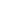 murikovo@yandex.ruКозлова Татьяна ВладимировнаГосударственное бюджетное профессиональное образовательное учреждение Московской области «Московский областной медицинский колледж №2», директор 8 (49646) 7-17-19+7(929)5444789info@momk2.ruБалабанова Мария Вадимовна,Государственное бюджетное профессиональное образовательное учреждение Московской области «Московский областной медицинский колледж №2», методист 8 (49646) 7-17-19+7(929)5444789info@momk2.ruКарлина Ольга АлександровнаФедеральное государственное бюджетное профессиональное образовательное учреждение «Кисловодский медицинский колледж» Министерства здравоохранения Российской Федерации, заместитель директора+7(921)3509836kmkmetod@yandex.ru